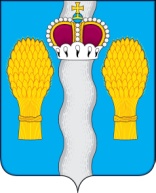 АДМИНИСТРАЦИЯ(исполнительно - распорядительный орган)муниципального района «Перемышльский район»ПОСТАНОВЛЕНИЕс. Перемышль«03» июля 2020 г.                                                                                 №  470О внесении изменений в муниципальную программу «Управление имущественным комплексом в муниципальном районе «Перемышльский район» С целью осуществления администрацией муниципального района муниципальной политики по вопросам местного значения, установленных Федеральным законом от 06.10.2003 года № 131-ФЗ «Об общих принципах организации местного самоуправления в Российской Федерации», и создания условий для эффективного управления собственностью муниципального района «Перемышльский район», согласно Положения о муниципальных правовых актах муниципального района «Перемышльский район», утвержденного решением Районного Собрания муниципального района от 20.09.2005 года № 145, администрация муниципального района П О С Т А Н О В Л Я Е Т : Внести следующие изменения в муниципальную программу «Управление имущественным комплексом в муниципальном районе «Перемышльский район», утвержденную постановлением администрации муниципального района «Перемышльский район» от 25.02.2020г. № 134:В пункте 8 «Объемы финансирования муниципальной программы за счёт бюджетных ассигнований» Паспорта муниципальной программы графу «2020 год» и графу «всего» изложить в следующей редакции:В разделе 5 таблицу «Перечень основных мероприятий муниципальной программы по направлениям расходов представлен в таблице» графы «Сумма расходов, всего (тыс.руб) и «2020» изложить в следующей редакции:2. Настоящее Постановление подлежит официальному опубликованию.Глава администрациимуниципального района                                                                Н.В.  БадееваПо годамИсточники финансированияИсточники финансированияИсточники финансированияПо годамВсего за счет всех источников финансирования (тыс.руб.)Бюджет муниципального района «Перемышльский  район» (тыс.руб.)Межбюджетный трансферт из областного бюджета (тыс.руб.)202033 519,63231 136,3722 383,260Всего (тыс.руб)56 985,93247 036,3729 949,560N п/пНаименование мероприятияУчастникИсточник финансированияСумма расходов, всего (тыс.руб)202020201Разработка описаний границ (частей границ) населенных пунктов муниципального района «Перемышльский район» Калужской области для внесения сведений в Единый государственный реестр недвижимости   и  Разработка описаний границ (частей границ) территориальных зон муниципального образования  муниципального района «Перемышльский район» Калужской области для внесения сведений в Единый государственный реестр недвижимостиОтдел архитектуры и градостроительствасредства районного бюджета7 535,445  279,889  1Разработка описаний границ (частей границ) населенных пунктов муниципального района «Перемышльский район» Калужской области для внесения сведений в Единый государственный реестр недвижимости   и  Разработка описаний границ (частей границ) территориальных зон муниципального образования  муниципального района «Перемышльский район» Калужской области для внесения сведений в Единый государственный реестр недвижимостиОтдел архитектуры и градостроительствасредства областного бюджета7 535,445  1 700,000  2Выполнение кадастровых работ по устранению реестровых ошибок, выявленных при внесении в сведения Единого государственного реестра недвижимости описаний границ населенных пунктов и территориальных зонОтдел архитектуры и градостроительствасредства районного бюджета500,000  38,889 2Выполнение кадастровых работ по устранению реестровых ошибок, выявленных при внесении в сведения Единого государственного реестра недвижимости описаний границ населенных пунктов и территориальных зонОтдел архитектуры и градостроительствасредства областного бюджета500,000  350,000  3Внесение изменений в документы территориального планирования и градостроительного зонирования муниципального района «Перемышльский район» Калужской области Отдел архитектуры и градостроительствасредства районного бюджета909,780  109,780  3Внесение изменений в документы территориального планирования и градостроительного зонирования муниципального района «Перемышльский район» Калужской области Отдел архитектуры и градостроительствасредства областного бюджета909,780  0,000  4Планировка территорийОтдел архитектуры и градостроительствасредства районного бюджета2 449,188  699,883  5Управление муниципальным имуществом (формирование базы данных о муниципальном имуществе и земельных участках (автоматизированный учёт, использование программных продуктов)Отдел по управлению муниципальным имуществом и природными ресурсамисредства районного бюджет 1 072,211 572,211 6Сохранение и улучшение технического состояния объектов недвижимости, их модернизацияОтдел по управлению муниципальным имуществом и природными ресурсамисредства районного бюджет16 448,02  3 548,020  7Выполнение кадастровых работ за исключением комплексных кадастровых работОтдел по управлению муниципальным имуществом и природными ресурсамисредства районного бюджета2 221,728  37,028  7Выполнение кадастровых работ за исключением комплексных кадастровых работОтдел по управлению муниципальным имуществом и природными ресурсамисредства областного бюджета2 221,728  333,260  